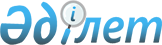 "2011-2013 жылдарға арналған облыстық бюджет туралы" облыстық мәслихаттың 2010 жылғы 13 желтоқсандағы № 29/331 шешіміне өзгерістер енгізу туралыМаңғыстау облыстық мәслихатының 2011 жылғы 06 желтоқсандағы № 39/449 шешімі. Маңғыстау облысының Әділет департаментінде 2011 жылғы 09 желтоқсанда № 2114 тіркелді

      Қазақстан Республикасының 2008 жылғы 4 желтоқсандағы Бюджет кодексіне және 2001 жылғы 23 қаңтардағы «Қазақстан Республикасындағы жергілікті мемлекеттік басқару және өзін - өзі басқару туралы» заңына сәйкес облыстық мәслихат ШЕШІМ ЕТТІ:



      1. «2011 - 2013 жылдарға арналған облыстық бюджет туралы» облыстық мәслихаттың 2010 жылғы 13 желтоқсандағы № 29/331 шешіміне (нормативтік құқықтық кесімдерді мемлекеттік тіркеу Тізілімінде № 2091 болып тіркелген, «Маңғыстау» газетінің 2010 жылғы 25 желтоқсандағы № 213 санында жарияланған) мына өзгерістер енгізілсін:



      2011 жылға арналған облыстық бюджет 1 - қосымшаға сәйкес мына көлемде бекітілсін:



      1) кірістер – 72 191 886 мың теңге, оның ішінде:

      салықтық түсімдер бойынша – 36 092 999 мың теңге;

      салықтық емес түсімдер бойынша – 2 320 488 мың теңге;

      негізгі капиталды сатудан түсетін түсімдер – 1 977 мың теңге;

      трансферттердің түсімдері бойынша – 33 776 402 мың теңге;



      2) шығындар – 71 685 234 мың теңге;



      3) таза бюджеттік кредиттеу – 3 078 560 мың теңге, оның ішінде:

      бюджеттік кредиттер – 3 772 329 мың теңге;

      бюджеттік кредиттерді өтеу – 693 769 мың теңге;



      4) қаржы активтерімен операциялар бойынша сальдо – 1 183 394 мың теңге, оның ішінде:

      қаржы активтерін сатып алу – 1 184 659 мың теңге;

      мемлекеттің қаржы активтерін сатудан түсетін түсімдер – 1 265 мың теңге:



      5) бюджет тапшылығы (профициті) – 3 755 302 мың теңге;



      6) бюджет тапшылығын қаржыландыру (профицитін пайдалану) – 3 755 302 мың теңге.



      2-тармақта:

      1) тармақшада:

      «Қарақия ауданына» «54,0» сандары «62,1» сандарымен ауыстырылсын;

      «Түпқараған ауданына» «5,9» сандары «0» санымен ауыстырылсын;

      «Жаңаөзен қаласына» «63,6» сандары «60,8» сандарымен ауыстырылсын;



      2) тармақшада:

      «Қарақия ауданына» «100,0» сандары «0» санымен ауыстырылсын;

      «Мұнайлы ауданына» «100,0» сандары «0» санымен ауыстырылсын;



      3) тармақшада:

      «Қарақия ауданына» «100,0» сандары «0» санымен ауыстырылсын;



      4) тармақшада:

      «Қарақия ауданына» «100,0» сандары «0» санымен ауыстырылсын;

      «Мұнайлы ауданына» «100,0» сандары «61,4» сандарымен ауыстырылсын;



      6) тармақшада:

      «Қарақия ауданына» «53,9» сандары «61,9» сандарымен ауыстырылсын;

      «Түпқараған ауданына» «6,0» сандары «0» санымен ауыстырылсын.

      «Мұнайлы ауданына» «99,7» сандары «100,0» сандарымен ауыстырылсын;

      «Жаңаөзен қаласына» «61,6» сандары «60,8» сандарымен ауыстырылсын.



      8 - тармақта:

      «333 751» сандары «276 980» сандарымен ауыстырылсын;



      2. Осы шешім 2011 жылдың 1 қаңтарынан бастап қолданысқа енгізіледі.      Сессия төрағасы                         М. Орақ      Облыстық мәслихат хатшысы               Б. Жүсіпов      «КЕЛІСІЛДІ»

      «Маңғыстау облысының

      экономика және бюджеттік

      жоспарлау басқармасы»

      мемлекеттік мекемесі бастығының м.а

      Ш. Ильмұханбетова

      06 желтоқсан 2011 ж.

Облыстық мәслихаттың

2011 жылғы 6 желтоқсандағы

№ 39/449 шешіміне

1 - ҚОСЫМША 2011 жылға арналған облыстық бюджет
					© 2012. Қазақстан Республикасы Әділет министрлігінің «Қазақстан Республикасының Заңнама және құқықтық ақпарат институты» ШЖҚ РМК
				Сан
Сын
Кіші сын
Ерек
Атауы
Сомасы, мың теңге
1
2
3
1.КІРІСТЕР72 191 8861САЛЫҚТЫҚ ТҮСІМДЕР36 092 99901Табыс салығы17 183 4242Жеке табыс салығы17 183 42403Әлеуметтік салық14 987 9491Әлеуметтік салық14 987 94905Тауарларға, жұмыстарға және қызметтерге салынатын iшкi салықтар3 921 6263Табиғи және басқа ресурстарды пайдаланғаны үшін түсетін түсімдер3 920 7604Кәсiпкерлiк және кәсiби қызметтi жүргiзгенi үшiн алынатын алымдар8662САЛЫҚТЫҚ ЕМЕС ТҮСІМДЕР2 320 48801Мемлекеттік меншіктен түсетін кірістер39 8051Мемлекеттік кәсіпорындардың таза кірісі бөлігінің түсімдері3 0644Мемлекеттік меншіктегі заңды тұлғаларға қатысу үлесіне кірістер1 2435Мемлекет меншігіндегі мүлікті жалға беруден түсетін кірістер22 0007Мемлекеттік бюджеттен берілген кредиттер бойынша сыйақылар13 49802Мемлекеттік бюджеттен қаржыландырылатын мемлекеттік мекемелердің тауарларды (жұмыстарды, қызметтерді) өткізуінен түсетін түсімдер7281Мемлекеттік бюджеттен қаржыландырылатын мемлекеттік мекемелердің тауарларды (жұмыстарды, қызметтерді) өткізуінен түсетін түсімдер72804Мемлекеттік бюджеттен қаржыландырылатын, сондай-ақ, Қазақстан Республикасы Ұлттық Банкінің бюджетінен (шығыстар сметасынан) ұсталатын және қаржыландырылатын мемлекеттік мекемелер салатын айыппұлдар, өсімпұлдар, санкциялар, өндіріп алулар31 5811Мұнай секторы ұйымдарынан түсетін түсімдерді қоспағанда, мемлекеттік бюджеттен қаржыландырылатын, сондай-ақ, Қазақстан Республикасы Ұлттық Банкінің бюджетінен (шығыстар сметасынан) ұсталатын және қаржыландырылатын мемлекеттік мекемелер салатын айыппұлдар31 58106Басқа да салықтық емес түсiмдер2 248 3741Басқа да салықтық емес түсiмдер2 248 3743НЕГІЗГІ КАПИТАЛДЫ САТУДАН ТҮСЕТІН ТҮСІМДЕР1 99701Мемлекеттік мекемелерге бекітілген мемлекеттік мүлікті сату1 9971Мемлекеттік мекемелерге бекітілген мемлекеттік мүлікті сату1 9974ТРАНСФЕРТТЕР ТҮСІМІ33 776 40201Төмен тұрған мемлекеттік басқару органдарынан алынатын трансферттер2 527 1702Аудандық (қалалық) бюджеттерден трансферттер2 527 17002Мемлекеттік басқарудың жоғары тұрған органдарынан түсетін трансферттер31 249 2321Республикалық бюджеттен түсетін трансферттер31 249 232Ф. топ
Әкімші
Бағ
Кіші бағ
Атауы
Сомасы, мың теңге
1
2
3
2. ШЫҒЫНДАР71 685 23401Жалпы сипаттағы мемлекеттік қызметтер1 381 411110Облыс мәслихатының аппараты40 907001Облыс мәслихатының қызметін қамтамасыз ету жөніндегі қызметтер40 907282Облыстың тексеру комиссиясы22 439001Облыстың тексеру комиссиясының қызметін қамтамасыз ету бойынша көрсетілетін қызметтер22 439120Облыс әкімінің аппараты1 132 452001Облыс әкімінің қызметін қамтамасыз ету280 884002Ақпараттық жүйелер құру352 881003Жеке және заңды тұлғаларға "жалғыз терезе" қағидаты бойынша мемлекеттік қызметтер көрсететін халыққа қызмет орталықтарының қызметін қамтамасыз ету73 378004Мемлекеттік органдардың күрделі шығыстары425 309257Облыстың қаржы басқармасы87 321001Жергілікті бюджетті атқару және коммуналдық меншікті басқару саласындағы мемлекеттік саясатты іске асыру жөніндегі қызметтер77 825009Коммуналдық меншікті жекешелендіруді ұйымдастыру3 210010Коммуналдық меншікке түскен мүлікті есепке алу, сақтау, бағалау және сату5 490014Мемлекеттік органдарды материалдық-техникалық жарақтандыру796258Облыстың экономика және бюджеттік жоспарлау басқармасы98 292001Экономикалық саясатты, мемлекеттік жоспарлау жүйесін қалыптастыру мен дамыту және облысты басқару саласындағы мемлекеттік саясатты іске асыру жөніндегі қызметтер97 703005Мемлекеттік органдардың күрделі шығыстары58902Қорғаныс36 362250Облыстың жұмылдыру дайындығы, азаматтық қорғаныс, авариялар мен дүлей зілзалардың алдын алуды және жоюды ұйымдастыру басқармасы36 362001Жергілікті деңгейде жұмылдыру дайындығы, азаматтық қорғаныс, авариялар мен дүлей апаттардың алдын алуды және жоюды ұйымдастыру саласындағы мемлекеттік саясатты іске асыру жөніндегі қызметтер23 051003Жалпыға бірдей әскери міндетті атқару шеңберіндегі іс-шаралар7 400005Облыстық ауқымдағы жұмылдыру дайындығы және жұмылдыру1 540009Мемлекеттік органдардың күрделі шығыстары4 37103Қоғамдық тәртіп, қауіпсіздік, құқық, сот, қылмыстық-атқару қызметі3 096 516252Облыстық бюджеттен қаржыландырылатын атқарушы ішкі істер органы2 938 990001Облыс аумағында қоғамдық тәртіпті және қауіпсіздікті сақтауды қамтамасыз ету саласындағы мемлекеттік саясатты іске асыру жөніндегі қызметтер2 509 438003Қоғамдық тәртіпті қорғауға қатысатын азаматтарды көтермелеу1 829006Мемлекеттік органдардың күрделі шығыстары234 785013Белгілі тұратын жері және құжаттары жоқ адамдарды орналастыру қызметтері45 328014Әкімшілік тәртіппен тұткындалған адамдарды ұстауды ұйымдастыру66 139015Қызмет жануарларын ұстауды ұйымдастыру18 760016«Мак» операциясын өткізу2 792019Көші-қон полициясының қосымша штаттық санын материалдық-техникалық жарақтандыру және ұстау, оралмандарды құжаттандыру23 301020Оралмандарды уақытша орналастыру орталығын және Оралмандарды бейімдеу мен біріктіру орталығын материалдық-техникалық жарақтандыру және ұстау36 618271Облыстың құрылыс басқармасы157 526003Ішкі істер органдарының объектілерін дамыту157 52604Білім беру9 598 646252Облыстық бюджеттен қаржыландырылатын атқарушы ішкі істер органы54 547007Кадрлардың біліктілігін арттыру және оларды қайта даярлау54 547253Облыстың денсаулық сақтау басқармасы130 678003Кадрлардың біліктілігін арттыру және оларды қайта даярлау16 709043Техникалық және кәсіптік, орта білімнен кейінгі білім беру мекемелерінде мамандар даярлау113 969260Облыстың туризм, дене шынықтыру және спорт басқармасы721 513006Балалар мен жасөспірімдерге спорт бойынша қосымша білім беру721 513261Облыстың білім беру басқармасы5 043 012001Жергілікті деңгейде білім беру саласындағы мемлекеттік саясатты іске асыру жөніндегі қызметтер54 655002Ақпараттық жүйелер құру1 010003Арнайы білім беретін оқу бағдарламалары бойынша жалпы білім беру347 728005Білім берудің мемлекеттік облыстық мекемелер үшін оқулықтар мен оқу-әдiстемелiк кешендерді сатып алу және жеткізу12 789006Мамандандырылған білім беру ұйымдарында дарынды балаларға жалпы білім беру200 773007Облыстық ауқымда мектеп олимпиадаларын, мектептен тыс іс-шараларды және конкурстар өткізу243 604008Өңірлік жұмыспен қамту және кадрларды қайта даярлау стратегиясын іске асыру шеңберінде білім беру объектілерін күрделі, ағымды жөндеу134 182010Кадрлардың біліктілігін арттыру және оларды қайта даярлау84 642011Балалар мен жеткіншектердің психикалық денсаулығын зерттеу және халыққа психологиялық-медициналық-

педагогикалық консультациялық көмек көрсету69 329012Дамуында проблемалары бар балалар мен жеткіншектердің оңалту және әлеуметтік бейімдеу23 795013Мемлекеттік органдардың күрделі шығыстары707024Техникалық және кәсіптік білім беру ұйымдарында мамандар даярлау1 839 237027Мектепке дейінгі білім беру ұйымдарында мемлекеттік білім беру тапсырыстарын іске асыруға аудандардың (облыстық маңызы бар қалалардың) бюджеттеріне берілетін ағымдағы нысаналы трансферттер819 170029Әдістемелік жұмыс73 726033Жетім баланы (жетім балаларды) және ата-аналарының қамқорынсыз қалған баланы (балаларды) күтіп-ұстауға асыраушыларына ай сайынғы ақшалай қаражат төлемдеріне аудандардың (облыстық маңызы бар қалалардың) бюджеттеріне республикалық бюджеттен берілетін ағымдағы нысаналы трансферттер59 815034Техникалық және кәсіптік білім беретін оқу орындарында оқу-өндірістік шеберханаларды, зертханаларды жаңарты және қайта жабдықтау25 000035Педагогикалық кадрлардың біліктілігін арттыру үшін оқу жабдығын сатып алу28 000042Үйде оқытылатын мүгедек балаларды жабдықпен, бағдарламалық қамтыммен қамтамасыз етуге аудандардың (облыстық маңызы бар қалалардың) бюджеттеріне облыстық бюджеттен берілетін ағымдағы нысаналы трансферттер66 535045Мектеп мұғалімдері мен мектепке дейінгі білім беру мекеме тәрбиешілеріне мамандық дәрежесі үшін үстемақы мөлшерін көбейтуге аудандардың (облыстық маңызы бар қалалардың) бюджеттеріне республикалық бюджеттен берілетін ағымдағы нысаналы трансферттер121 484047Техникалық және кәсіптік білім беретін оқу орындарында кәсіптік оқыту шеберлеріне үстемақы тағайындауға аудандардың (облыстық маңызы бар қалалардың) бюджеттеріне республикалық бюджеттен берілетін ағымдағы нысаналы трансферттер8 495048Аудандардың (облыстық маңызы бар қалалардың) бюджеттеріне негізгі орта және жалпы орта білім беретін мемлекеттік мекемелердегі физика, химия, биология кабинеттерін оқу жабдығымен жарақтандыруға берілетін ағымдағы нысаналы трансферттер102 400052«Жұмыспен қамту 2020» бағдарламасы шеңберінде кадрлардың біліктілігін арттыру, оларды дайындау және қайта даярлау550 735058Аудандардың (облыстық маңызы бар қалалардың) бюджеттеріне бастауыш, негізгі орта және жалпы орта білім беретін мемлекеттік мекемелерде лингафондық және мультимедиалық кабинеттер құруға берілетін ағымдағы нысаналы трансферттер135 201113Жергілікті бюджет ағымдағы нысаналы трансферттер40 000271Облыстың құрылыс басқармасы3 648 896007Білім беру объектілерін салуға және реконструкциялауға аудандар (облыстық маңызы бар қалалар) бюджеттеріне берілетін нысаналы даму трансферттер1 854 177008Білім беру объектілерін салуға және реконструкциялауға аудандар (облыстық маңызы бар қалалар) бюджеттеріне берілетін нысаналы даму трансферттер571 919037Білім беру объектілерін салу және реконструкциялау1 222 80005Денсаулық сақтау12 294 395253Облыстың денсаулық сақтау басқармасы9 418 290001Жергілікті деңгейде денсаулық сақтау саласындағы мемлекеттік саясатты іске жөніндегі қызметтер66 379002Өңірлік жұмыспен қамту және кадрларды қайта даярлау стратегиясын іске асыру шеңберінде денсаулық сақтау объектілерін күрделі, ағымды жөндеу371 873005Жергілікті денсаулық сақтау ұйымдары үшін қанды, оның құрамдарын және дәрілерді өндіру99 527006Ана мен баланы қорғау76 560007Салауатты өмір салтын насихаттау69 705008Қазақстан Республикасында ЖҚТБ індетінің алдын алу және қарсы күрес жөніндегі іс-шараларды іске асыру15 055009Туберкулезден, жұқпалы және психикалық аурулардан және жүйкесі бұзылуынан, соның ішінде жүйкеге әсер ететін заттарды қолданылуымен байланысты зардап шегетін адамдарға медициналық көмек көрсету1 826 743010Республикалық бюджет қаражатынан көрсетілетін медициналық көмекті қоспағанда, халыққа амбулаторлық-емханалық көмек көрсету3 180 357011Жедел және шұғыл көмек көрсету және санитарлық авиация780 240012Қазақстан Республикасының «Саламатты Қазақстан» Денсаулық сақтауды дамытудың 2011-2013 жылдарға арналған мемлекеттік бағдарламасы шеңберінде бас бостандығынан айыру орындарында жазасын өтеп жатқан және босатылған адамдардың арасында АИТВ-жұқпасының алдын алуға арналған әлеуметтік бағдарламаларды іске асыру1 561013Патологоанатомиялық союды жүргізу18 228014Халықтың жекелеген санаттарын амбулаториялық деңгейде дәрілік заттармен және мамандандырылған балалар және емдік тамақ өнімдерімен қамтамасыз ету469 265015Ақпараттық жүйелер құру1 126016Азаматтарды елді мекеннің шегінен тыс емделуге тегін және жеңілдетілген жол жүрумен қамтамасыз ету26 450017Шолғыншы эпидемиологиялық қадағалау жүргізу үшін тест-жүйелерін сатып алу875018Ақпараттық талдау орталықтарының қызметін қамтамасыз ету18 259019Туберкулез ауруларын туберкулез ауруларына қарсы препараттарымен қамтамасыз ету71 872020Диабет ауруларын диабетке қарсы препараттарымен қамтамасыз ету38 905021Онкологиялық ауруларды химия препараттарымен қамтамасыз ету94 712026Гемофилиямен ауыратын ересек адамдарды емдеу кезінде қанның ұюы факторлармен қамтамасыз ету117 269027Халыққа иммунды алдын алу жүргізу үшін вакциналарды және басқа иммундық-биологиялық препараттарды орталықтандырылған сатып алу563 239029Облыстық арнайы медициналық жабдықтау базалары20 196033Денсаулық сақтаудың медициналық ұйымдарының күрделі шығыстары1 413 579036Жіті миокард инфаркт сырқаттарын тромболитикалық препараттарымен қамтамасыз ету30 034037Жергілікті бюджет қаражаты есебінен денсаулық сақтау ұйымдарының міндеттемелері бойынша кредиттік қарызды өтеу46 281271Облыстың құрылыс басқармасы2 876 105038Денсаулық сақтау объектілерін салу және реконструкциялау2 876 10506Әлеуметтік көмек және әлеуметтік қамсыздандыру1 171 315256Облыстың жұмыспен қамтуды үйлестіру және әлеуметтік бағдарламалар басқармасы853 176001Жергілікті деңгейде облыстың жұмыспен қамтуды қамтамасыз ету және үшін әлеуметтік бағдарламаларды іске асыру саласындағы мемлекеттік саясатты іске асыру жөніндегі қызметтер66 496002Жалпы үлгідегі медициналық-әлеуметтік мекемелерде (ұйымдарда) қарттар мен мүгедектерге арнаулы әлеуметтік қызметтер көрсету112 328003Мүгедектерге әлеуметтік қолдау көрсету45 544004Ақпараттық жүйелер құру1 260013Психоневрологиялық медициналық-әлеуметтік мекемелерде (ұйымдарда) психоневрологиялық аурулар-мен ауыратын мүгедектер үшін арнаулы әлеуметтік қызметтер көрсету184 467014Оңалту орталықтарында қарттарға, мүгедектерге, оның ішінде мүгедек балаларға арнаулы әлеуметтік қызметтер көрсету36 625015Мүгедектерді оңалтуды жүзеге асыратын мекемелердің (ұйымдардың) қызметтері218 739037Аудандардың (облыстық маңызы бар қалалардың) бюджеттеріне «Жұмыспен қамту 2020» бағдарламасын іске асыруға республикалық бюджеттен берілетін ағымдағы нысаналы трансферттер88 717113Жергілікті бюджеттерден берілетін ағымдағы нысалы трансферттер100 000261Облыстың білім беру басқармасы287 852015Жетiм балаларды, ата-анасының қамқорлығынсыз қалған балаларды әлеуметтік қамсыздандыру251 528037Әлеуметтік сауықтандыру36 324265Облыстың кәсіпкерлік және өнеркәсіп басқармасы29 806018«Жұмыспен қамту 2020» бағдарламасына қатысушыларды кәсіпкерлікке оқыту29 806271Облыстың құрылыс басқармасы481039Әлеуметтік қамтамасыз ету объектілерін салу және реконструкциялау48107Тұрғын үй-коммуналдық шаруашылық9 209 667271Облыстың құрылыс басқармасы7 645 275013Коммуналдық шаруашылықты дамытуға аудандар (облыстық маңызы бар қалалар) бюджеттеріне нысаналы даму трансферттер775 049014Аудандардың (облыстық маңызы бар қалалардың) бюджеттеріне мемлекеттік коммуналдық тұрғын үй қорының тұрғын үйлерін жобалауға, салуға және (немесе) сатып алуға республикалық бюджеттен берілетін нысаналы даму трансферттері1 716 808024Аудандардың (облыстық маңызы бар қалалардың) бюджеттеріне мемлекеттік коммуналдық тұрғын үй қорының тұрғын үйлерін жобалауға, салуға және (немесе) сатып алуға облыстық бюджеттен берілетін нысаналы даму трансферттері7 600027Аудандардың (облыстық маңызы бар қалалардың) бюджеттеріне инженерлік-коммуникациялық инфрақұрылымды жобалауға, дамытуға, жайластыруға және (немесе) сатып алуға республикалық бюджеттен берілетін нысаналы даму трансферттері4 979 781030Коммуналдық шаруашылық объектілерін дамыту41 237031Аудандардың (облыстық маңызы бар қалалардың) бюджеттеріне инженерлік-коммуникациялық инфрақұрылымды жобалауға, дамытуға, жайластыруға және (немесе) сатып алуға облыстық бюджеттен берілетін нысаналы даму трансферттері120 000056Аудандардың (облыстық маңызы бар қалалардың) бюджеттеріне «Жұмыспен қамту 2020» бағдарламасы шеңберінде инженерлік-коммуникациялық инфрақұрылымды дамытуға республикалық бюджеттен берілетін нысаналы даму трансферттері4 800279Облыстың энергетика және коммуналдық шаруашылық басқармасы1 564 392001Жергілікті деңгейде энергетика және коммуналдық шаруашылық саласындағы мемлекеттік саясатты іске асыру жөніндегі қызметтер45 355008Аудандар (облыстық маңызы бар қалалар) бюджеттеріне инжернерлік- коммуникациялық инфрақұрылымды жобалауға, салуға және (немесе) сатып алуға арналған нысаналы трансферттер70 000010Сумен жабдықтау жүйесін дамытуға аудандар (облыстық маңызы бар қалалар) бюджеттеріне республикалық бюджеттен берілетін нысаналы даму трансферттер1 059 079012Сумен жабдықтау жүйесін дамытуға аудандар (облыстық маңызы бар қалалар) бюджеттеріне облыстық бюджеттен берілетін нысаналы даму трансферттер45 000014Аудандар (облыстық маңызы бар қалалар) бюджеттеріне коммуналдық шаруашылықты дамытуға арналған нысаналы трансферттері344 95808Мәдениет, спорт, туризм және ақпараттық кеңістік3 663 143259Облыстың мұрағат және құжаттама басқармасы117 946001Жергілікті деңгейде мұрағат ісін басқару жөніндегі мемлекеттік саясатты іске асыру жөніндегі қызметтер12 394002Мұрағат қорының сақталуын қамтамасыз ету97 890004Ақпараттық жүйелер құру7 662260Облыстың туризм, дене шынықтыру және спорт басқармасы1 191 570001Дене шынықтыру және спорт басқармасының қызметін қамтамасыз ету29 717003Облыстық деңгейінде спорт жарыстарын өткізу28 153004Әртүрлi спорт түрлерi бойынша облыстық құрама командаларының мүшелерiн дайындау және олардың республикалық және халықаралық спорт жарыстарына қатысуы1 112 616005Ақпараттық жүйелер құру886013Туристік қызметті реттеу20 198262Облыстық мәдениет басқармасы682 614001Жергiлiктi деңгейде мәдениет саласындағы мемлекеттік саясатты іске асыру жөніндегі қызметтер31 529002Ақпараттық жүйелер құру899003Мәдени-демалыс жұмысын қолдау110 201005Тарихи-мәдени мұралардың сақталуын және оған қол жетімді болуын қамтамасыз ету179 765006Өңірлік жұмыспен қамту және кадрларды қайта даярлау стратегиясын іске асыру шеңберінде мәдениет объектілерін күрделі, ағымды жөндеу49 371007Театр және музыка өнерін қолдау268 788008Облыстық кітапханалардың жұмыс істеуін қамтамасыз ету41 406011Мемлекеттік органдардың күрделі шығыстары655263Облыстың ішкі саясат басқармасы552 386001Жергілікті деңгейде мемлекеттік, ішкі саясатты іске асыру жөніндегі қызметтер163 378003Жастар саясаты саласында өңірлік бағдарламаларды іске асыру63 701007Мемлекеттік ақпараттық саясат жүргізу жөніндегі қызметтер325 307264Облыстың тілдерді дамыту басқармасы51 852001Жергілікті деңгейде тілдерді дамыту саласындағы мемлекеттік саясатты іске асыру жөніндегі қызметтер40 852002Мемлекеттiк тiлдi және Қазақстан халықтарының басқа да тiлдерін дамыту11 000271Облыстың құрылыс басқармасы1 066 775016Мәдениет объектілерін дамыту6 098017Спорт объектілерін дамыту570 500018Мұрағат объектілерін дамыту250 000034Аудандар (облыстық маңызы бар қалалар) бюджеттеріне спорт объектілерін дамытуға берілетін нысаналы даму трансферттері203 177042Аудандар (облыстық маңызы бар қалалар) бюджеттеріне мәдениет объектілерін дамытуға берілетін нысаналы даму трансферттері37 00009Отын-энергетика кешені және жер қойнауын пайдалану6 336 710279Облыстың энергетика және коммуналдық шаруашылық басқармасы6 336 710007Жылу-энергетикалық жүйені дамыту2 000 000011Жылу-энергетикалық жүйені дамытуға аудандар (облыстық маңызы бар қалалар) бюджеттеріне нысаналы даму трансферттері4 336 71010Ауыл, су, орман, балық шаруашылығы, ерекше қорғалатын табиғи аумақтар, қоршаған ортаны және жануарлар дүниесін қорғау, жер қатынастары5 781 751251Облыстың жер қатынастары басқармасы28 177001Облыс аумағында жер қатынастарын реттеу саласындағы мемлекеттік саясатты іске асыру жөніндегі қызметтер24 884002Ақпараттық жүйелер құру859003Жер қатынастарын реттеу2 000010Мемлекеттік органдардың күрделі шығыстары434254Облыстың табиғи ресурстар және табиғатты пайдалануды реттеу басқармасы262 859001Табиғи ресурстар және табиғатты пайдалануды реттеу басқармасының қызметін қамтамасыз ету30 003002Су қорғау аймақтары мен су объектiлерi белдеулерiн белгiлеу10 000005Ормандарды сақтау, қорғау, молайту және орман өсiру43 633008Қоршаған ортаны қорғау бойынша іс-шаралар176 785012Ақпараттық жүйелер құру953013Мемлекеттік органдардың күрделі шығыстары1 485255Облыстың ауыл шаруашылығы басқармасы539 066001Жергілікті деңгейде ауыл шаруашылығы саласындағы мемлекеттік саясатты іске асыру жөніндегі қызметтер43 981007Ақпараттық жүйелер құру953009Ауыз сумен жабдықтаудың баламасыз көздерi болып табылатын сумен жабдықтаудың аса маңызды топтық жүйелерiнен ауыз су беру жөніндегі қызметтердің құнын субсидиялау195 370010Асыл тұқымды мал шаруашылықты қолдау43 000011Өндірілетін ауыл шаруашылығы дақылдарының өнімділігі мен сапасын арттыруды қолдау14 074013Мал шаруашылығы өнімдерінің өнімділігін және сапасын арттыруды субсидиялау20 277014Ауыл шаруашылығы тауарларын өндірушілерге су жеткізу бойынша көрсетілетін қызметтердің құнын субсидиялау1 486020Көктемгі егіс және егін жинау жұмыстарын жүргізу үшін қажетті жанар-жағар май және басқа да тауар-материалдық құндылықтарының құнын арзандату25 094026Аудандар (облыстық маңызы бар қалалар) бюджеттеріне эпизоотияға қарсы іс-шаралар жүргізуге берілетін ағымдағы нысаналы трансферттер106 372030Жануарлардың энзоотиялық ауруларының профилактикасы мен диагностикасына арналған ветеринариялық препараттарды, олардың профилактикасы мен диагностикасы жөніндегі қызметтерді орталықтандырып сатып алу, оларды сақтауды және аудандардың (облыстық маңызы бар қалалардың) жергілікті атқарушы органдарына тасымалдауды (жеткізуді) ұйымдастыру1 216031Ауыл шаруашылығы жануарларын бірдейлендіруді жүргізу үшін ветеринариялық мақсаттағы бұйымдар мен атрибуттарды, жануарға арналған ветеринариялық паспортты орталықтандырып сатып алу және оларды аудандардың (облыстық маңызы бар қалалардың) жергілікті атқарушы органдарына тасымалдау (жеткізу)87 243258Облыстың экономика және бюджеттік жоспарлау басқармасы63 835099Аудандардың (облыстық маңызы бар қалалардың) бюджеттеріне әлеуметтік қолдау шараларын іске асыру үшін берілетін ағымдағы нысаналы трансферттер63 835271Облыстың құрылыс басқармасы2 235 151021Орман шаруашылығы объектілерін дамыту60 000022Қоршаған ортаны қорғау объектілерін дамыту2 175 151279Облыстың Энергетика және коммуналдық шаруашылық басқармасы2 652 663029Сумен жабдықтау жүйесін дамытуға аудандар (облыстық маңызы бар қалалар) бюджеттеріне берілетін нысаналы даму трансферттер2 652 66311Өнеркәсіп, сәулет, қала құрылысы және құрылыс қызметі165 608267Облыстың мемлекеттік сәулет-құрылыс бақылау басқармасы24 938001Жергілікті деңгейде мемлекеттік сәулет-құрылыс бақылау саласындағы мемлекеттік саясатты іске асыру жөніндегі қызметтер23 767002Ақпараттық жүйелер құру757003Мемлекеттік органдардың күрделі шығыстары415271Облыстың құрылыс басқармасы44 034001Жергілікті деңгейде құрылыс саласындағы мемлекеттік саясатты іске асыру жөніндегі қызметтер42 568005Мемлекеттік органдардың күрделі шығыстары500023Ақпараттық жүйелер құру966272Облыстың сәулет және қала құрылысы басқармасы96 636001Жергілікті деңгейде сәулет және қала құрылысы саласындағы мемлекеттік саясатты іске асыру жөніндегі қызметтер56 568002Облыс аумағы қала құрылысын дамытудың кешенді схемаларын, облыстық маңызы бар қалалардың бас жоспарларын әзірлеу35 068113Жергілікті бюджеттен берілетін ағымдағы нысаналы трансферттер5 00012Көлік және коммуникациялар1 312 848268Облыстың жолаушылар көлігі және автомобиль жолдары басқармасы1 312 848001Жергілікті деңгейде көлік және коммуникация саласындағы мемлекеттік саясатты іске асыру жөніндегі қызметтер33 094002Көлік инфрақұрылымын дамыту548 604003Автомобиль жолдарының жұмыс істеуін қамтамасыз ету616 159005Әлеуметтiк маңызы бар ауданаралық (қалааралық) қатынастар бойынша жолаушылар тасымалын ұйымдастыру71 976007Көлік инфрақұрылымын дамытуға аудандар (облыстық маңызы бар қалалар) бюджеттеріне берілетін нысаналы даму трансферттері40 000011Мемлекеттік органдардың күрделі шығыстары3 01513Басқалар1 278 363257Облыстың қаржы басқармасы276 980012Облыстық жергілікті атқарушы органының резервi276 980256Облыстың жұмыспен қамтуды үйлестіру және әлеуметтік бағдарламалар басқармасы54 600009Республикалық бюджеттен аудандардың (облыстық маңызы бар қалалар) бюджеттеріне «Бизнестің жол картасы - 2020» бағдарламасы шеңберінде жеке кәсіпкерлікті қолдауға берілетін нысаналы ағымдағы трансферттер54 600258Облыстың экономика және бюджеттік жоспарлау басқармасы46 165003Жергілікті бюджеттік инвестициялық жобалардың және концессиялық жобалардың техника-экономикалық негіздемелерін әзірлеу немесе түзету және оған сараптама жүргізу, концессиялық жобаларды консультациялық сүйемелдеу46 165265Облыстың кәсіпкерлік және өнеркәсіп басқармасы441 157001Жергілікті деңгейде кәсіпкерлікті және өнеркәсіпті дамыту саласындағы мемлекеттік саясатты іске асыру жөніндегі қызметтер72 782014«Бизнестің жол картасы - 2020» бағдарламасы шеңберінде кредиттер бойынша проценттік ставкаларды субсидиялау223 598015«Бизнестің жол картасы - 2020» бағдарламасы шеңберінде шағын және орта бизнеске кредиттерді ішінара кепілдендіру123 441016«Бизнестің жол картасы - 2020» бағдарламасы шеңберінде бизнес жүргізуді сервистік қолдау21 336271Облыстың құрылыс басқармасы459 462051«Бизнестің жол картасы - 2020» бағдарламасы шеңберінде индустриялық инфрақұрылымды дамыту459 46215Трансферттер16 358 499257Облыстың қаржы басқармасы16 358 499006Бюджеттік алулар12 731 130007Субвенциялар2 396 254011Нысаналы пайдаланылмаған (толық пайдаланылмаған) трансферттерді қайтару282 533024Мемлекеттік органдардың функцияларын мемлекеттік басқарудың төмен тұрған деңгейлерінен жоғарғы деңгейлерге беруге байланысты жоғары тұрған бюджеттерге берілетін ағымдағы нысаналы трансферттер247 475026Заңнаманың өзгеруіне байланысты жоғары тұрған бюджеттен төмен тұрған бюджеттерге өтемақыға берілетін ағымдағы нысаналы трансферттер701 1073. ТАЗА БЮДЖЕТТІК КРЕДИТТЕУ3 078 560БЮДЖЕТТІК КРЕДИТТЕР3 772 32907Тұрғын үй-коммуналдық шаруашылық3 166 253271Облыстың құрылыс басқармасы3 166 253009Тұрғын үй салуға аудандар (облыстық маңызы бар қалалар) бюджеттеріне несие беру466 253066Әлеуметтік-кәсіпкерлік корпорацияларға тұрғын үй салуға кредит беру2 700 00010Ауыл, су, орман, балық шаруашылығы, ерекше қорғалатын табиғи аумақтар, қоршаған ортаны және жануарлар дүниесін қорғау, жер қатынастары356 076258Облыстың экономика және бюджеттік жоспарлау басқармасы356 076007Ауылдық елді мекендердің әлеуметтік саласының мамандарын әлеуметтік қолдау шараларын іске асыру үшін жергілікті атқарушы органдарға берілетін бюджеттік кредиттер356 07613Басқалар250 000265Облыстың кәсіпкерлік және өнеркәсіп басқармасы250 000009«Жұмыспен қамту 2020» бағдарламасы шеңберінде ауылда кәсіпкерлікті дамытуды қолдау250 000Сан
Сын
ІшкСын
Ерек
Атауы
Сомасы, мың теңге
1
2
3
5БЮДЖЕТТІК КРЕДИТТЕРДІ ӨТЕУ693 76901Бюджеттік кредиттерді өтеу693 76901Мемлекеттік бюджеттен берілген бюджеттік кредиттерді өтеу325 71702Пайдаланылмаған бюджеттік кредиттердің сомаларын қайтару368 052Фтоп
Әкімші
Бағ
Кіші бағ
Атауы
Сомасы, мың теңге
1
2
3
4. ҚАРЖЫ АКТИВТЕРІМЕН ОПЕРАЦИЯЛАР БОЙЫНША САЛЬДО1 183 394Қаржы активтерін сатып алу1 184 65913Басқалар1 184 659257Облыстың қаржы басқармасы1 109 059005Заңды тұлғалардың жарғылық капиталын қалыптастыру немесе ұлғайту1 109 059258Облыстың экономика және бюджеттік жоспарлау басқармасы75 600065Заңды тұлғалардың жарғылық капиталын қалыптастыру немесе ұлғайту75 600Сан
Сын
Ішк

Сын
Ерек
Атауы
Сомасы, мың теңге
6Мемлекеттің қаржы активтерін сатудан түсетін түсімдер1 26501Мемлекеттің қаржы активтерін сатудан түсетін түсімдер1 2651Қаржы активтерін ел ішінде сатудан түсетін түсімдер1 265Атауы
Сомасы, мың теңге
5. БЮДЖЕТ ТАПШЫЛЫҒЫ (ПРОФИЦИТ)-3 755 3026. БЮДЖЕТ ТАПШЫЛЫҒЫН ҚАРЖЫЛАНДЫРУ (ПРОФИЦИТІН ПАЙДАЛАНУ)3 755 302